به نام ایزد  دانا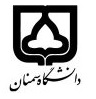 (کاربرگ طرح درس)                   تاریخ بهروز رسانی:               دانشکده     ........علوم انسانی..........                                            نیمسال/دوم سال تحصیلی ...1400-1401بودجهبندی درسمقطع: کارشناسی□  مقطع: کارشناسی□  مقطع: کارشناسی□  تعداد واحد: نظری.3 عملی..تعداد واحد: نظری.3 عملی..فارسی: حقوق مدنی 8فارسی: حقوق مدنی 8نام درسپیشنیازها و همنیازها: مدنی 7پیشنیازها و همنیازها: مدنی 7پیشنیازها و همنیازها: مدنی 7پیشنیازها و همنیازها: مدنی 7پیشنیازها و همنیازها: مدنی 7لاتین:لاتین:نام درسشماره تلفن اتاق:شماره تلفن اتاق:شماره تلفن اتاق:شماره تلفن اتاق:مدرس/مدرسین:مدرس/مدرسین:مدرس/مدرسین:مدرس/مدرسین:منزلگاه اینترنتی:منزلگاه اینترنتی:منزلگاه اینترنتی:منزلگاه اینترنتی:پست الکترونیکی: پست الکترونیکی: پست الکترونیکی: پست الکترونیکی: برنامه تدریس در هفته و شماره کلاس: چهارشنبه 17-19برنامه تدریس در هفته و شماره کلاس: چهارشنبه 17-19برنامه تدریس در هفته و شماره کلاس: چهارشنبه 17-19برنامه تدریس در هفته و شماره کلاس: چهارشنبه 17-19برنامه تدریس در هفته و شماره کلاس: چهارشنبه 17-19برنامه تدریس در هفته و شماره کلاس: چهارشنبه 17-19برنامه تدریس در هفته و شماره کلاس: چهارشنبه 17-19برنامه تدریس در هفته و شماره کلاس: چهارشنبه 17-19اهداف درس:اهداف درس:اهداف درس:اهداف درس:اهداف درس:اهداف درس:اهداف درس:اهداف درس:امکانات آموزشی مورد نیاز:امکانات آموزشی مورد نیاز:امکانات آموزشی مورد نیاز:امکانات آموزشی مورد نیاز:امکانات آموزشی مورد نیاز:امکانات آموزشی مورد نیاز:امکانات آموزشی مورد نیاز:امکانات آموزشی مورد نیاز:امتحان پایانترمامتحان میانترمارزشیابی مستمر(کوئیز)ارزشیابی مستمر(کوئیز)فعالیتهای کلاسی و آموزشیفعالیتهای کلاسی و آموزشینحوه ارزشیابینحوه ارزشیابی144------22درصد نمرهدرصد نمرهکتاب شفعه، وصیت، ارث دکتر کاتوزیانارث دکتر مهدی شهیدیکتاب شفعه، وصیت، ارث دکتر کاتوزیانارث دکتر مهدی شهیدیکتاب شفعه، وصیت، ارث دکتر کاتوزیانارث دکتر مهدی شهیدیکتاب شفعه، وصیت، ارث دکتر کاتوزیانارث دکتر مهدی شهیدیکتاب شفعه، وصیت، ارث دکتر کاتوزیانارث دکتر مهدی شهیدیکتاب شفعه، وصیت، ارث دکتر کاتوزیانارث دکتر مهدی شهیدیمنابع و مآخذ درسمنابع و مآخذ درستوضیحاتمبحثشماره هفته آموزشیکلیات1شرایط و موانع ارث2شرایط و موانع ارث3طبقات ارث- طبقه اول4طبقات ارث- طبقه دوم5طبقات ارث- طبقه سوم6آیین انحصار وراثت و تصفیه ماترک7وصیت تملیکی8وصیت تملیکی9وصیت تملیکی10وصیت عهدی11وصیت عهدی12انواع وصیتنامه 13شفعه14ادامه مباحث حق شفعه15شفعه- ادامه مباحث16